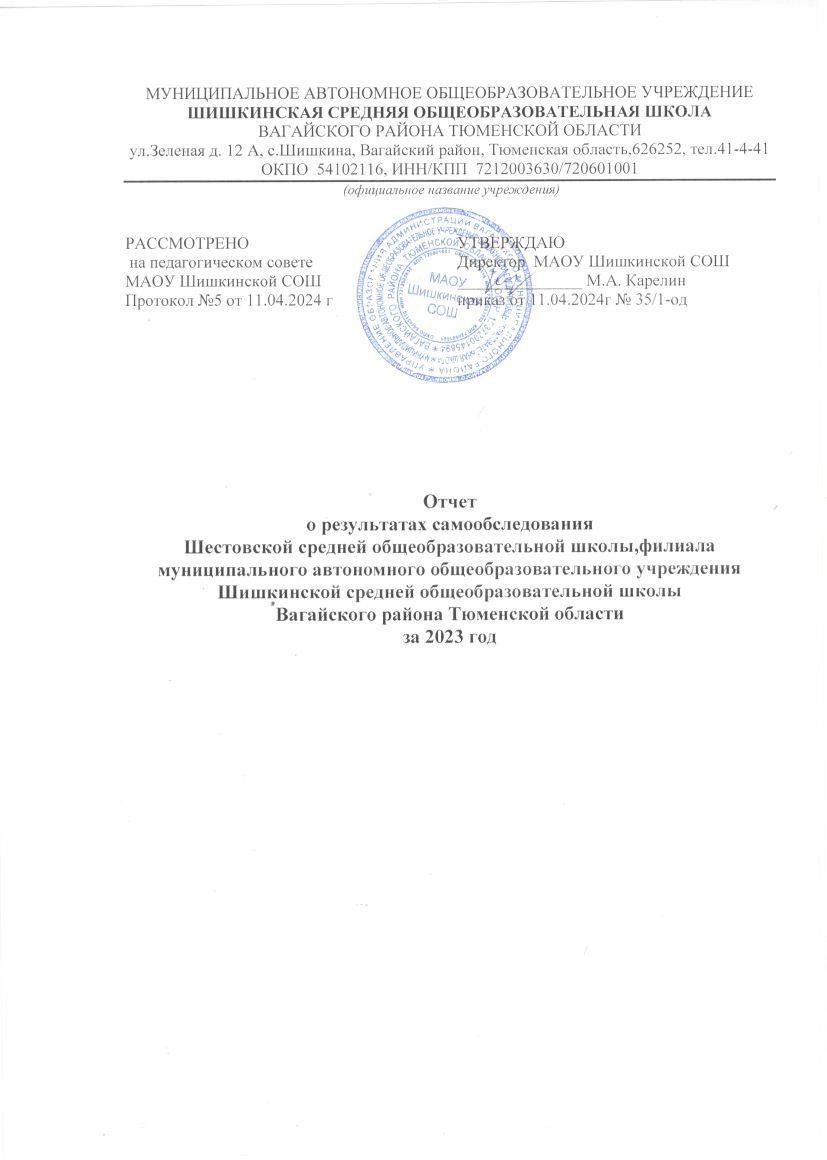 Отчет
о результатах самообследования
Шестовской средней школы, филиала муниципального автономного общеобразовательного учреждения Шишкинская средняя общеобразовательная школа  
за 2023 годАналитическая частьI. ОБЩИЕ СВЕДЕНИЯ ОБ ОБРАЗОВАТЕЛЬНОЙ ОРГАНИЗАЦИИОсновным видом деятельности Шестовской СОШ, филиала МАОУ Шишкинская СОШ (далее – Школа) является реализация общеобразовательных программ: основной образовательной программы дошкольного образования;основной образовательной программы начального общего образования;основной образовательной программы основного общего образования;основной образовательной программы среднего общего образования;адаптированная основная общеобразовательная программа основного общего образования обучающихся с тяжелыми нарушениями речи (вариант 5.2);адаптированная основная общеобразовательная программа основного общего образования обучающихся с умственной отсталостью (вариант 9.1);адаптированная основная общеобразовательная программа основного общего образования обучающихся для слабовидящих (вариант 4.2);В школе созданы специальные условия для получения образования обучающимися с ОВЗ, на основе  адаптированных основных образовательных программ и СанПиН:общеобразовательные классы, где ребенок с ОВЗ обучается совместно с обучающимися без ограничений возможностей здоровья по индивидуальной адаптированной образовательной программе.Также Школа реализует образовательные программы дополнительного образования детей. Школа расположена в центре с. Шестовое,  основана в 1939 году, используемое здание 1995 года постройки. Здание школы  кирпичное, одноэтажное. 2 здания: 1 строение (учебная мастерская, ГКП, начальная школа, тренажёрный зал, спортивный зал, столовая, прачечная) Размерами 42,22*13,7,  высотой 3,40. Общая площадь здания составляет 646,6 кв.м.. Здание средней школы (библиотека, учебные кабинеты 5- 11 кл.) размерами 43,85 *16,65, высотой 3,35. общая площадь здания составляет 730,1 кв.м. Площадь  участка составляет 13007,0 кв.м.  Семьи  обучающихся проживают  в с. Ушаково, , д. Степановка, д Юрмы Организован ежедневный подвоз из с. Ушаково (23 человек). 4 обучающихся из д. Степановка,1 обучающийся из д. Юрмы.II. ОСОБЕННОСТИ УПРАВЛЕНИЯУправление осуществляется на принципах единоначалия и самоуправления.Таблица 1. Органы управления, действующие в ШколеДля осуществления учебно-методической работы в филиале создано одно методическое объединение педагогов филиала.III. ОЦЕНКА ОБРАЗОВАТЕЛЬНОЙ ДЕЯТЕЛЬНОСТИДошкольное образованиеОбразовательная деятельность в ГКП организована в соответствии с Федеральным законом от 29.12.2012 № 273-ФЗ «Об образовании в Российской Федерации», ФГОС дошкольного образования, СП 2.4.3648-20 «Санитарно-эпидемиологические требования к организациям воспитания и обучения, отдыха и оздоровления детей и молодежи».Образовательная деятельность ведется на основании утвержденной основной образовательной программы дошкольного образования, которая составлена в соответствии с ФГОС дошкольного образования с учетом примерной образовательной программы дошкольного образования, санитарно-эпидемиологическими правилами и нормативами.Группа кратковременного пребывания размещается в здании Шестовской СОШ, филиал МАОУ Шишкинская СОШ.Цель деятельности ГКП –  осуществление образовательной деятельности по реализации образовательных программ дошкольного образования. Предметом деятельности является формирование общей культуры, развитие физических, интеллектуальных, нравственных, эстетических и личностных качеств, формирование предпосылок учебной деятельности, сохранение и укрепление здоровья воспитанников.Режим работы ГКП Шестовской СОШРабочая неделя – пятидневная, с понедельника по пятницу. Длительность пребывания детей в группе – 4 часа. Режим работы групп – с 09:00 до 13:00.Шестовская СОШ предоставляет услуги дошкольного образования в двух формах: консультационно - методический пункт (КМП) для детей от 1, 6 лет до 3 лет и группа кратковременного пребывания (ГКП) для детей от 3 лет до поступления в 1 класс.В 2023 году для освоения основной образовательной программы дошкольного образования, а так же в условиях самоизоляции, было предусмотрено проведение занятий в разных форматах, в том числе – онлайн, и просмотр занятий на облачных сервисах Яндекс, YouTube, RuTube Для общения с родителями создана группа в мессенджере в Viber.Воспитательная работаЧтобы выбрать стратегию воспитательной работы, в 2023 году проводился анализ состава семей воспитанников.Таблица 2. Характеристика семей по составу на 01.01.2023г.Таблица 3. Характеристика семей по количеству детей на 01.01.2023г.Воспитательная работа строится с учетом индивидуальных особенностей детей, с использованием разнообразных форм и методов, в тесной взаимосвязи воспитателя и родителей. Детям из неполных семей уделяется большее внимание в первые месяцы после зачисления.В течение 2023  года воспитанники приняли участие в конкурсах на школьном и муниципальном уровнях:Школьный:- выставка рисунков «Путешествие в страну здоровья»- классный, школьный этап всероссийский конкурс юных чтецов «Живая классика»- оформление окон «Зимние окна»;- конкурс поделок «Что нам осень подарила»;- спортивная игра «Веселые старты»;-Акция «Спасибо за заботу»- акция «Я пешеход»;« Вежливый водитель»; «Стань заметным»- акция «Красная ленточка»;- акция «Самолётик будущего»- акция «Свеча памяти»-всероссийская акция «Безопасность школьников в сети интернет»- природ охраняемая акция «Береги лес от пожаров»- акция «Пусть осень жизни будет золотой»;- «День рождения Школы», «Новый год»- выставка рисунков «Путешествие в страну здоровья»Муниципальный:- всероссийский конкурс рисунков «23 февраля. Музей победы»- всероссийский конкурс  рисунков «Ёлка победы»- акция «Питание и здоровье»- всероссийский проект для пятиклассников «Я -Ты- Он -Она вместе целая страна: 5 классных событий года»- проект «Смотри это Россия»- конкурс  рисунков «Охрана труда глазами детей»-Всероссийский детский творческий конкурс «Юные таланты России»-Конкурс стенгазет «Профессии будущего»- конкурс видео экскурсия  «Моя малая Родина»- Акция «Фронтовая открытка»-Акция «Мы вместе», «Добрые письма»- конкурс инфографики- всероссийский конкурс юных чтецов «Живая классика» - фестиваль проектов «Питание и здоровье»;-день памяти жертв Холокоста;- акция «Самолётик будущего»-акция «Блокадный хлеб»-президентские спортивные игры, президентские спортивные состязания;- день российской науки;- день молодого избирателя;- военизированная эстафета;-международный день борьбы с наркоманией;- день воссоединения Крыма с Россией;- -учебно-полевые сборы;- акции «Георгиевская ленточка», «Вахта памяти», «Тепло родного дома», «Народная победа», «Бессмертный полк», «Бессмертный тыл»;- «Уроки Мужества»;- Всероссийский экологический диктант;- областное профилактическое мероприятие «Детская безопасность»;- социальный областной проект «Символы региона»;- областной турнир по стоклеточным шашкам;- закрытие лыжного сезона;- олимпиада по избирательному праву;- неделя энергосбережения «Вместе Ярче!»;- мероприятия в рамках Дня Неизвестного Солдата, дня инвалидов, дня добровольцев, дня Конституции Российской Федерации;- акции «Я – гражданин», «Всемирный Час Кода», «Дорога в школу», «Добрая суббота»;- фотоконкурс «Вкусно и со вкусом повторяем ПДД»- областная зарядка Всемирного Дня Здоровья «На зарядку становись»- Классная встреча: «Комсомольская собрание «Не расстанусь с комсомолом буду вечно молодым», 100 лет Вагайскому районуОценка содержания и качества подготовки обучающихсяУровень развития детей анализируется по итогам педагогической диагностики. Формы проведения диагностики:диагностические занятия (по каждому разделу программы);диагностические срезы; наблюдения, итоговые занятия.Разработаны диагностические карты готовности детей старшего дошкольного возраста к обучению в школе. Диагностика включает анализ уровня развития воспитанников в рамках целевых ориентиров дошкольного образования и качества освоения образовательных областей. Так, результаты на конец 2023 года выглядят следующим образом:Таблица 4. Результаты диагностикиНачальное, основное, среднее образованиеОбразовательная деятельность организуется в соответствии с Федеральным законом от 29.12.2012 № 273-ФЗ «Об образовании в Российской Федерации», ФГОС начального общего, основного общего и среднего общего образования, СанПиН 2.4.2.2821-10 «Санитарно-эпидемиологические требования к условиям и организации обучения в общеобразовательных учреждениях», основными образовательными программами по уровням образования, включая учебные планы, календарный учебный график, расписание занятий.Учебный план 1–4-х классов ориентирован на четырехлетний нормативный срок освоения основной образовательной программы начального общего образования (реализация ФГОС НОО), 5–9-х классов – на пятилетний нормативный срок освоения основной образовательной программы основного общего образования (реализация ФГОС ООО), 10–11-х классов – на двухлетний нормативный срок освоения образовательной программы среднего общего образования (ФГОС СОО). Форма обучения: очная.Язык обучения: русский.Таблица 5. Режим образовательной деятельностиНачало учебных занятий – 9 ч. 00 мин.Об антикоронавирусных мерахВ 2022 году на сайте ОО размещалась информация о работе Школы в новых особых условиях. Частью этого раздела стал перечень документов, регламентирующих функционирование ОО в условиях коронавирусной инфекции. В перечень вошли документы вышестоящих организаций и ведомств, а также новые и измененные внутренние локальные нормативные акты Школы.Перечень документов, регламентирующий функционирование Школы в условиях коронавирусной инфекции1. Рекомендации Минпросвещения «Об организации образовательного процесса в 2021/22 учебном году в условиях профилактики и предотвращения распространения новой коронавирусной инфекции в организациях, реализующих основные образовательные программы  дошкольного  и  общего  образования»  (приложение  1  к  письму Минпросвещения от 08.04.2020 № ГД-161/04)2. Методические рекомендации о реализации образовательных программ начального общего, основного общего, среднего общего образования, образовательных программ среднего профессионального образования и дополнительных общеобразовательных программ с применением электронного обучения и дистанционных образовательных технологий Минпросвещения от 19.03.20203. Положение о дистанционном обучении4. Приказ о переходе на дистанционное обучение в связи с коронавирусом 5. Приказ о внесении изменений в ООП в части корректировки рабочих программ в связи с пандемией коронавируса6. Приказ о преодолении отставания по учебным предметам в связи с пандемией коронавируса7. Положение о текущем контроле и промежуточной аттестации8. Приказ об организации работы Шестовской  СОШ по требованиям СП 3.1/2.4.3598–209. Приказ об организованном начале 2023/2024 учебного года.Таблица 6. Общая численность обучающихся, осваивающих образовательные программы в 2023 годуВсего в 2023 году в образовательной организации получали образование 68 обучающихся.Школа реализует следующие образовательные программы:основной образовательной программы дошкольного образования;основной образовательной программы начального общего образования;основной образовательной программы основного общего образования;основной образовательной программы среднего общего образования;адаптированная основная общеобразовательная программа основного общего образования обучающихся с тяжелыми нарушениями речи (вариант 5.1);адаптированная основная общеобразовательная программа основного общего образования обучающихся с умственной отсталостью (вариант 9.1);адаптированная основная общеобразовательная программа основного общего образования обучающихся для слабовидящих (вариант 4.2);Профили обученияШкола  в 2023 году работала по ФГОС СОО. Учащиеся 11-х классов обучались по учебному плану (БУП 2004).Таблица 7. Элективные курсы и факультативыВ 2023–2024 году с учетом запросов учащихся, на основании анкетирования, в целях сохранения контингента учащихся предложен учебный план универсального профиля. На углубленном уровне предметы не изучаются.Обучающиеся с ограниченными возможностями здоровьяШкола реализует следующие АООП:Адаптированная основная общеобразовательная программа начального общего образования обучающихся с тяжелыми нарушениями речи (вариант 5.2).Адаптированная основная общеобразовательная программа начального общего образования обучающихся с умственной отсталостью (вариант 9.1).Адаптированная основная общеобразовательная программа основного общего образования обучающихся для слабовидящих (вариант 4.2).Категории обучающихся с ограниченными возможностями здоровья:с тяжелыми нарушениями речи – 1 (0,01%); с умственной отсталостью – 1 (0,01 %) слабовидящий – 1 (0,01) В Школе созданы специальные условия для получения образования обучающимися с ОВЗ. Дети с ОВЗ обучаются в общеобразовательных классах, совместно с обучающимися без ограниченных возможностей здоровья, по индивидуальным адаптированным основных образовательным программам, в зависимости от варианта обучения и СанПиН.В течение периода 2023 года педагогами и классными руководителями была проведена работа по адаптации учеников с ОВЗ в период дистанционного обучения,  организована работа с родителями.На начало 2023/24 учебного года в Школе обучаются 3 детей ОВЗ.III.ВОСПИТАТЕЛЬНАЯ РАБОТАНачальное, основное, среднее образованиеВоспитательная работа в Школе осуществляется по следующим направлениям:гражданско-патриотическому, нравственное и духовное воспитание,  воспитание положительного отношения к труду и творчеству, интеллектуальное воспитание, здоровьесберегающее воспитание, социокультурное и медиакультурное воспитание, культуротворческое и эстетическое воспитание, правовое воспитание и культура безопасности, воспитание семейных ценностей, формирование коммуникативной культуры, экологическое воспитание,самоуправление,РДДМ, Движение первых, ОрлятаТаблица 8. Характеристика семей по составуТаблица 9. Характеристика семей по количеству детейТаблица 10. Социальный статус семейТаблица 11. Социальное благополучие образовательной средыВо втором полугодии 2022/23 учебного года классными руководителями использовались различные формы работы с обучающимися и их родителями:тематические классные часы (очно и дистанционно);участие в акциях, в творческих конкурсах: рисунков, фотоконкурсах, конкурсах чтецов, конкурсах видеороликов, социальной рекламы;участие в интеллектуальных конкурсах, олимпиадах;индивидуальные беседы с учащимися;индивидуальные беседы с родителями;родительские собрания (очно и дистанционно);проведение творческих занятий, мастер-классов;встречи с интересными людьми, классные встречи;поисковая работа;проектная работа;создание праздничных, поздравительных видеороликов (дистанционно).В период 2023 года в школе мероприятия проводились как в очном формате, так и в дистанционном.Таблица 12. Охват и результативность мероприятийНа начало 2022/23 учебного года в Школе сформировано 11 общеобразовательных классов. Классными руководителями 1–11-х классов составлены годовые планы воспитательной работы с классами в соответствии с программой воспитания и планом воспитательной работы Школы.Работа с родителями осуществлялась очно: индивидуальные беседы, родительские собрания, посещение на дому, классные и школьные мероприятия;  онлайн: через связь по телефону, социальные сети, информация для родителей размещалась на школьном сайте, в классных группах в ВК, Viber, rutubРабота ученического самоуправленияВ школе действует детская организация «Республика Солнечная», направленная на укрепление детского самоуправления, ориентированная на идеалы гуманного и демократического общества. Членами школьной организации  спланирована деятельность на год, проведены заседания школьных министерств по вопросам организации и проведения общешкольных мероприятий, анализ проведенных дел (на Больших советах).Функционирование правительства республики охватывает дежурство по школе, трудовую деятельность, организацию общешкольных мероприятий, проведение рейдов по проверке кабинетов, сохранности школьных учебников и т. д., оформление тематических стендов.В школе работает первичное отделение РДДМ. Выбраны лидеры по направлениям:  «Образование и знание», «Волонтёрство и добровольчество», «Патриотизм и историческая память», «Здоровый образ жизни», «Экология и охрана природы. Работа активистами РДДМ организуется неплохо, они оказывают помощь педагогам в проведении мероприятий в школе, кроме этого они являются участниками Волонтерского отряда «Виктория» и отряда «Наследники», которые организуют работу по облагораживанию воинских захоронений на кладбище с. Шестовое, уход за Обелиском, находящимся на территории села. Кроме этого ребята организуют помощь нуждающимся пенсионерам, участвуют в акциях и т.п. Активисты ведут пропаганду ЗОЖ, помогают проводить мероприятия по профилактике правонарушений и преступлений среди младших школьников, организуют акции и флешмобы. Внеурочная деятельностьОрганизация внеурочной деятельности соответствует требованиям ФГОС. Структура программ внеурочной деятельности в соответствии с ФГОС включает:содержание курса внеурочной деятельности;результаты освоения курса внеурочной деятельности;тематическое планирование.Все программы по внеурочной деятельности имеют аннотации и размещены на официальном сайте Школы.В школе составлено расписание внеурочной деятельности обучающихся 1-10 классов. Режим проведения внеурочной деятельности: понедельник – пятница.Таблица 13. Занятость учащихся во внеурочной деятельности во 2-м полугодии 2023г.Внеурочная деятельность осуществляется во второй половине дня. Для ее организации используются различные формы: кружки, экскурсии, игры, соревнования, конкурсы, праздники, проектные исследования и т. д.Расписание занятий составлено в соответствии с рекомендациями, в которых между основными занятиями и занятиями внеурочной деятельности предусмотрена динамическая пауза.Каждым учителем, ведется журнал внеурочной деятельности (в электронном журнале) по своему направлению, где своевременно записываются все занятия согласно календарно-тематическому планированию, фиксируется учет посещаемости учащихся.Таблица 14. Внеурочная деятельность в первом полугодии 2022-23 учебного года.1-4 классы5-9 классы10-11 классыСпортивно-оздоровительное направление реализуется с целью удовлетворения двигательной  потребности  учащихся,  укрепления  здоровья,  развития  двигательных способностей.  Повышенная  двигательная  активность  -  биологическая  потребность развивающегося организма, от степени удовлетворения которой зависит здоровье детей.Для воспитания в детях любви к родному краю, уважения к старшим, чувства справедливости, добра реализуется через организацию внеклассных мероприятий духовно-нравственное направление. Данное направление имеет большое воспитательное значение, играет большую роль в формировании личностных УУД.Программы общеинтеллектуального направления необходимы для выявления и развития одаренности детей, развития у них мыслительных умений и навыков, воображения, творческого мышления, умения наблюдать и анализировать явления, проводить сравнения, обобщать факты, делать выводы. Кружки «В мире шахмат», « Грация», «Основы финансовой грамотности», «Легоконструирование». Элективные и факультативные курсы развивают мотивацию учащихся к обучению образовательных предметов.Программы общекультурного направления имеют цель раскрытие новых способностей обучающихся в области творчества, духовно-нравственное развитие и воспитание школьников. Результаты данного направления неоднократно были представлены на всеобщее обозрение родителям и учащимся школы на общешкольных праздниках, и получали положительную оценку и отзывы.Внеурочная деятельность социального направления реализуются через организацию кружки направлено на воспитание семейственности, честности, справедливости,  дружбы,  верности,  милосердия,  вдохновения,  ответственности, созидательности, терпимости, трудолюбия, умеренности, добра. «ЮИДД» - это объединение учащихся, целью которого являются совершенствования работы по профилактике дорожно-транспортных правонарушений среди детей и подростков, воспитания у них высокой транспортной культуры, коллективизма, а также оказания содействия в изучении детьми правил дорожного движения, безопасного поведения на улицах и дорогах.Внеурочная деятельность направленная на патриотическое, нравственное воспитание реализуется через занятия «Разговор о важном». Занятия Профминимума даёт возможность обучающимся узнать о востребованности разных профессий в современном обществе.Постоянная смена видов деятельности на занятиях внеурочной деятельности не позволяет детям скучать и уставать от однообразных заданий, дети активно, с интересом работают, что способствует сбережению здоровья учащихся. 100% программ внеурочной деятельности реализуется силами учителей школы.Вывод: благодаря внесению необходимых изменений программы дополнительного образования выполнены в полном объеме, также удалось сохранить контингент учеников.IV. СОДЕРЖАНИЕ И КАЧЕСТВО ПОДГОТОВКИВ 2023 году ввиду особых условий промежуточная аттестация 9-м классе проводилась по учебным предметам по выбору в форме контрольных работ, в 11 классе учащиеся сдавали русский язык в форме ЕГЭ.Таблица 15. Статистика показателей за 2022–2023 годПриведенная статистика показывает, что имеется отрицательная динамика освоения основных образовательных программ, один обучающийся не получил аттестата об  основном общем образовании, при этом стабильно растет количество обучающихся Школы.В Школе отсутствует профильное  и углублённое обучение предметов.Краткий анализ динамики результатов успеваемости и качества знанийТаблица 16. Результаты освоения учащимися программ начального общего образования по показателю «успеваемость» в 2023 учебном годуТаблица 17. Результаты освоения учащимися программ основного общего образования по показателю «успеваемость» в 2023 годуЕсли сравнить результаты освоения обучающимися программ основного общего образования по показателю «успеваемость» в 2022 году с результатами освоения учащимися программ основного общего образования по показателю «успеваемость» в 2022 году, то можно отметить, что процент учащихся, окончивших на «4» и «5», уменьшился на 2  процента (в 2022-м был 30%)Таблица 18. Результаты освоения программ среднего общего образования обучающимися 10-х, 11-х классов по показателю «успеваемость» в 2023 годуРезультаты ГИАТаблица 19. Общая численность выпускников 2022–2023 учебного годаГосударственная итоговая аттестация выпускников 9 и 11-го классов в формате ЕГЭ проводилась в соответствии с расписанием ГИА в 2023 году в основной период. Четыре учащихся 9 класса  проходили повторную процедуру сдачи экзамена в дополнительные сроки, так как не справились с экзаменационными работами с первого раза. Результаты 9-х классов представим в таблице Таблица 20. Итоговые результаты выпускников на уровне основного общего образованияВ 2022–2023 учебном году 6 из 7 выпускников 9-х классов получили аттестаты об основном общем образовании, 1 выпускник получил свидетельство об обучении.Результаты 11-х классов: В 2023 году условием получения аттестата был «зачет» по итоговому сочинению. Итоговое сочинение было проведено в декабре.По результатам проверки все 2 обучающихся получили «зачет».Аттестат получили все выпускники. Количество обучающихся, получивших в 2022/23 учебном году аттестат о среднем общем образовании с отличием, – __0_ человек, что составило __0_ процентов от общей численности выпускников.ЕГЭ в 2023 году сдавали все выпускники. Те обучающиеся, которые не планировали поступление  ВУЗы, сдавали базовую математику и русский язык в формате ЕГЭ.Из выпускников Школы, кто получил аттестат, ЕГЭ сдавали 2 человека (100%).Таблица 21. Выбор предметов для сдачи ЕГЭ О количестве претендентов на медаль «За особые успехи в учении»Таблица 22. Количество медалистовОб итогах сдачи обязательных экзаменовТаблица 24. Результаты по математикеТаблица 25. Результаты по русскому языкуВыводы:1. Обучающиеся 11 класса показали 100%-ную успеваемость по результатам ЕГЭ по всем предметам.2. Общая успеваемость в 9 классе составила 100%.4. В 9 классе по всем обязательным предметам показатели ниже, чем в предыдущий год. В этом учебном году нет обучающихся не сдавших ОГЭ.Результаты регионального мониторингаОсенью 2023 года прошли диагностические работы в 9 и 11 классахТаблица 28. Результаты диагностических работРезультаты диагностических работ по показателям «общая успеваемость» и «качественная успеваемость» низкие в 9 и 11 классах. Успешнее всего учащиеся 11 класса справились с диагностической работой по русскому языку, хуже всего по математике. В 9 классе наиболее ровные  показатели по общей успеваемости по обществознанию, математике, русскому языку. Результаты ВПРТаблица 29. Результаты ВПР (весна-2023г)Всероссийские проверочные работы  были проведены в 5, 6, 7, 8, 9 классах по большинству предметов  за предыдущий курс осенью 2022 годаТаблица 30. Результаты ВПР (по каждому предмету), за 3  года Анализ результатов ВПР показывает значительное снижение общей успеваемости и качественной практически  по всем предметам, за исключением математики7,8, русский язык 5,6 по сравнению с показателями 2023 года. Выводы.1.Учащиеся показали недостаточные результаты проверочных и диагностических работ.2.Наблюдается снижение показателей «общая успеваемость» и «качественная успеваемость» по сравнению с предыдущим периодом по всем предметам, за исключением математики и истории в 6 классе , математики  и русского языка в 9 классе.Активность и результативность участия в олимпиадахВ 2023 году проанализированы результаты участия обучающихся Школы в олимпиадах и конкурсах всероссийского, регионального, муниципального и школьного уровней.Осень 2023 года, ВсОШ. В 2022/23 году в рамках ВсОШ прошли школьный и муниципальный этапы. Анализируя результаты двух этапов, можно сделать вывод, что количественные показатели изменились по сравнению с прошлым учебным годом, наблюдается уменьшение числа участников школьного этапа. Качественные стали незначительно, но выше. В 2023 году был проанализирован объем участников дистанционных конкурсных мероприятий разных уровней. Дистанционные формы работы с учащимися, создание условий для проявления их познавательной активности позволили принимать активное участие в дистанционных конкурсах регионального, всероссийского и международного уровней. Результат – положительная динамика участия в олимпиадах и конкурсах исключительно в дистанционном формате.V. ВОСТРЕБОВАННОСТЬ ВЫПУСКНИКОВТаблица 33. Востребованность учениковВ 2023 году уменьшилось число выпускников 9-го класса, которые продолжили обучение в других профессиональных общеобразовательных организациях региона. Количество выпускников 11 класса, поступающих в вузы снизилось по сравнению с прошлыми годами.VI. ОЦЕНКА ФУНКЦИОНИРОВАНИЯ ВНУТРЕННЕЙ СИСТЕМЫ ОЦЕНКИ КАЧЕСТВА ОБРАЗОВАНИЯС целью снижения напряженности среди родителей по вопросу дистанционного в 2023 году на сайте ОО была размещена соответствующая информация об организации дистанционного обучения. Была предложена анкета «Обеспеченность компьютерами, гаджетами». Результаты анализа анкетирования показали, что семьи в целом могут  обеспечить необходимым оборудованием детей в период дистанционного обучения. Родителям  своевременно предоставлялась информация по всем вопросам, касающимся дистанционного обучения. Наблюдалась положительная динамика взаимодействия школы и родителей.  Этому способствовала работа по обеспечению открытости материалов методического и психолого-педагогического характера по вопросам роли родителей в создании необходимых условий для обучения учащихся в случае временного их перевода на обучение с применением дистанционных и электронных форм.VII. ОЦЕНКА КАДРОВОГО ОБЕСПЕЧЕНИЯВ целях повышения качества образовательной деятельности в Школе проводится целенаправленная кадровая политика, основная цель которой – обеспечение оптимального баланса процессов обновления и сохранения численного и качественного состава кадров в его развитии в соответствии с потребностями Школы и требованиями действующего законодательства.Основные принципы кадровой политики направлены:на сохранение, укрепление и развитие кадрового потенциала;создание квалифицированного коллектива, способного работать в современных условиях;повышение уровня квалификации персонала.На период самообследования в Школе работают 12  педагогических работника, из них 10 педагогов, 1 воспитатель ГКП.  Из них 7 человек имеют высшее образование, 5 человек имеют среднее специальное образование. Результаты анализа данных по применению педагогами информационных и дистанционных технологий в образовательной деятельности – урочной, внеурочной и дополнительном образовании – показали, что интенсивность их применения выпала на период перехода в дистанционный режим при распространении коронавирусной инфекции, что является закономерным. Анализ ситуации в Школе показал, что педагогам   хватает компетенций для подготовки к дистанционным занятиям, хотя  следует отметить, что педагоги ранее не практиковали такую форму обучения и у них не было никакого опыта для ее реализации.Однако необходимо  проводить планомерную работу по совершенствованию ИКТ-компетенций у педагогов Школы в рамках корпоративного обучения, опыт работы в формате дистанционного обучения показал, что  отсутствует  системный подход и требует проработки, в том числе и планирования работы по обучению педагогов.Вывод: в связи с выявленными проблемами в системе работы с кадрами методисту  необходимо проработать вопрос с заместителем директора по УВР школы держать на контроле профессиональную переподготовку педагогов по вопросам дистанционного обучения, ИКТ-компетенций.VIII. ОЦЕНКА УЧЕБНО-МЕТОДИЧЕСКОГО И БИБЛИОТЕЧНО-ИНФОРМАЦИОННОГО ОБЕСПЕЧЕНИЯОбщая характеристика:объем библиотечного фонда – 12762 единица; книгообеспеченность – 100 процентов;обращаемость – 820 единиц в год;объем учебного фонда – 1856 единица.Фонд библиотеки формируется за счет федерального, областного, местного бюджетов.Таблица 20. Состав фонда и его использованиеФонд библиотеки соответствует требованиям ФГОС, учебники фонда входят в федеральный перечень, утвержденный приказом Минпросвещения от 28.12.2018 № 345.В библиотеке имеются электронные образовательные ресурсы – 40 дисков,  мультимедийные средства (презентации, электронные энциклопедии, дидактические материалы) – 5.Средний уровень посещаемости библиотеки – 3 человек в день.На официальном сайте Школы есть страница библиотеки с информацией о работе и проводимых мероприятиях библиотеки Школы.Оснащенность библиотеки учебными пособиями достаточная. Фонд дополнительной литературы оцифрован полностью. Финансирование библиотеки на закупку периодических изданий и обновление фонда художественной литературы, осуществляет МАОУ Шишкинская СОШ.IX. ОЦЕНКА МАТЕРИАЛЬНО-ТЕХНИЧЕСКОЙ БАЗЫМатериально-техническое обеспечение Школы позволяет реализовывать в полной мере образовательные программы. В Школе оборудованы 11 учебных кабинетов, 9 из них оснащен современной мультимедийной техникой:кабинет  физики;кабинет химии, биологии;2 кабинета начальных классов; компьютерный класс;Кабинет русского языка и литературы;кабинет географии;кабинет истоииикабинет математикиВ  здании оборудованы спортивный и тренажёрный залы; оборудованы столовая и пищеблок.Анализ материально-технического обеспечения Школы показал наибольшие нарекания со стороны участников образовательных отношений в период работы Школы в дистанционном режиме – к материально-техническому обеспечению образовательного процесса в режиме он-лайн. При этом педагоги на уровне выше среднего оценивают готовность материально-технической базы Школы для обучения в традиционном формате. И  стоит отметить, что материально-техническая база Школы частично готова к реализации программ в дистанционном или смешанном формате. Обозначенные проблемы в материально-техническом обеспечении образовательного процесса в дистанционном или смешанном формате требуют тщательного изучения потребности Школы в материально-технических ресурсах. РЕЗУЛЬТАТЫ АНАЛИЗА ПОКАЗАТЕЛЕЙ ДЕЯТЕЛЬНОСТИ ОРГАНИЗАЦИИУтвержденыприказом Министерства образованияи науки Российской Федерацииот 10 декабря 2013 г. N 1324                                                                                                                                                            ПРИЛОЖЕНИЕ 1ПОКАЗАТЕЛИДЕЯТЕЛЬНОСТИ ДОШКОЛЬНОЙ ОБРАЗОВАТЕЛЬНОЙ ОРГАНИЗАЦИИ,ПОДЛЕЖАЩЕЙ САМООБСЛЕДОВАНИЮПРИЛОЖЕНИЕ 2ПОКАЗАТЕЛИДЕЯТЕЛЬНОСТИ ОБЩЕОБРАЗОВАТЕЛЬНОЙ ОРГАНИЗАЦИИ,ПОДЛЕЖАЩЕЙ САМООБСЛЕДОВАНИЮАнализ показателей указывает на то, что Школа имеет достаточную инфраструктуру, которая соответствует требованиям СанПиН 2.4.2.2821-10 «Санитарно-эпидемиологические требования к условиям и организации обучения в общеобразовательных учреждениях» и позволяет реализовывать образовательные программы в полном объеме в соответствии с ФГОС общего образования.Школа укомплектована достаточным количеством педагогических и иных работников, которые имеют высокую квалификацию и регулярно проходят повышение квалификации, что позволяет обеспечивать стабильные качественные результаты образовательных достижений обучающихся.В 2023 году необходимо организовать работу по следующим направлениям для устранения проблем:Обеспечение условий, способствующих повышению образовательных результатов обучающихся и результатов сдачи ЕГЭ и ОГЭ.Развитие кадрового потенциала, привлечение молодых специалистов, закрепление наставников. Реализация мероприятий, направленных на повышение профессиональной компетентности педагогов, их ответственности за конечные результаты своего труда, их моральной и материальной заинтересованности в результатах труда Введение обновленных ФГОС нового поколения НОО, ООО в 2024 году в 6 и 10 классах.Развитие внутришкольной системы оценки качества образования как целостной системы мониторинга, сопоставление реальных достигаемых образовательных результатов с требованиями ФГОС, социальным и личностным ожиданиям потребителей образовательных услуг.Проведение независимой  диагностики  профессиональных дефицитов/предметных и методических компетенций педагогических работников .Совершенствование образовательных технологий на всех ступенях обучения, использование системно-деятельностного подхода в работе каждого учителя.Формирование функциональной грамотности обучающихся – как приоритетного направления деятельности школы.Повышение культуры родителей по вопросам ответственности за воспитание и обучение детей.Целенаправленная и систематическая  работа с одаренными и высокомотивированными детьми. Наименование образовательной организацииШестовская средняя общеобразовательная школа, филиал муниципального автономного общеобразовательного учреждения Шишкинская средняя общеобразовательная школа РуководительМихаил Андреевич КарелинАдрес организацииюридический адрес: 626252, Тюменская область, Вагайский район, с. Шишкина, ул. Зелёная, 12Афактический: 626254, Тюменская область, Вагайский район, с. Шестовое, ул. Совхозная, 10Телефон, факс8 (34539) 39-2-97Адрес электронной почтыoy_shestowoe@mail.ruУчредительУправление образования Вагайского муниципального районаДата создания1995 год   1939ЛицензияСерия  01 № 0001911 № 268 от 15.12.2016Свидетельство о государственной аккредитацииСерия 72А 01 № 0000561 № 100 от 27.12.2016Наименование органаФункцииДиректор/ заведующая филиаломКонтролирует работу и обеспечивает эффективное взаимодействие структурных подразделений организации, утверждает штатное расписание, отчетные документы организации, осуществляет общее руководство ШколойПедагогический советОсуществляет текущее руководство образовательной деятельностью Школы, в том числе рассматривает вопросы:развития образовательных услуг;регламентации образовательных отношений;разработки образовательных программ;обсуждает и производит выбор учебников, форм, методов образовательного процесса и способов их реализации;организует  работу  по  повышению  квалификации педагогических  работников,  распространению передового опыта;принимает решение об индивидуальном обучении, формах  проведения  промежуточной  аттестации  и переводе обучающихся в следующий класс;принимает  решение  о  допуске  обучающихся  к государственной  итоговой  аттестации  и  выпуске обучающихся из Школы;обсуждает  вопросы  успеваемости  и  поведения обучающихся,  при  необходимости  в  присутствии родителей (законных представителей) обучающихся; организует работу по развитию творческих  инициатив педагогических  работников  и  распространению передового опыта; представляет педагогических работников к различным видам поощрений;материально-технического  обеспечения образовательного процесса;координации  деятельности  методического объединения;создаёт временные творческие коллективы для решения отдельных  педагогических  задач  и  методических вопросов.определяет и возглавляет работу по решению актуальных педагогических  и  методических  проблем,  разработке, выполнению и анализу намеченных программ.Общее собрание работниковРеализует право работников участвовать в управлении образовательной организацией, в том числе:участвовать в разработке и принятии коллективного договора, Правил трудового распорядка, изменений и дополнений к ним;принимать локальные акты, которые регламентируют деятельность образовательной организации и связаны с правами и обязанностями работников;разрешать конфликтные ситуации между работниками и администрацией образовательной организации;вносить предложения по корректировке плана мероприятий организации, совершенствованию ее работы и развитию материальной базыРодительский комитет образовательного учрежденияСодействие администрации школы в:совершенствование условий организации образовательного процесса и содействие педагогическому коллективу в достижении высокого качества обучения и воспитания детей; охране жизни и здоровья обучающихся; защите законных прав и интересов обучающихся; организации и проведении общешкольных мероприятий.Организация  работы  с  «законными  представителями» обучающихся  по  разъяснению  прав,  обязанностей  и ответственности участников образовательного процесса.Состав семьиКоличество семейКоличество детейПроцент от общего количества семей воспитанниковПолная233755%Неполная с матерью193145%Неполная с отцом000%Оформлено опекунство112,4%Всего семей4268100%Количество детей в семьеКоличество семейПроцент от общего количества семей воспитанниковОдин ребенок 510%Два ребенка 2346%Три ребенка и более 22                                            44%Всего семей  42100%ПоказателиУровень овладения необходимыми навыками и умениями по образовательным областямУровень овладения необходимыми навыками и умениями по образовательным областямУровень овладения необходимыми навыками и умениями по образовательным областямУровень овладения необходимыми навыками и умениями по образовательным областямУровень овладения необходимыми навыками и умениями по образовательным областямПоказателиСоциальное развитиеФизическое развитиеПознавательное развитиеРечевое развитиеХудожественно-эстетическое развитиеИтоговый показатель по каждому ребенку (среднее значение)Средний балл912879КлассыКоличество сменПродолжительность урока (мин.)Количество учебных дней в неделюКоличество учебных недель в году11Ступенчатый режим:35 минут (сентябрь–октябрь);40 минут (ноябрь-декабрь);45 минут (январь–май)5332–11145534Название образовательной программыЧисленность обучающихся на конец 2023 гОсновная образовательная программа начального общего образования18Основная образовательная программа основного общего образования45Основная общеобразовательная программа среднего общего образования5Класс Количество часов элективных курсовЭлективные курсы и факультативы51МатематикаБиология Основы функциональной грамотности61Математика71БиологияФизикаОсновы функциональной грамотности92ОбществознаниеРодная русская литератураРусский родной языкОсновы функциональной грамотности102 Русский язык, Математика112Русский язык, МатематикаАгропоколение «Мы выбираем АПК»Родная русская литератураСостав семьиКоличество семейКоличество детейПроцент от общего количества семей воспитанниковПолная233755%Неполная с матерью193145%Неполная с отцом000%Оформлено опекунство12,4%Всего семей4268100%Количество детей в семьеКоличество семейПроцент от общего количества семей воспитанниковОдин ребенок 510%Два ребенка 2346%Три ребенка и более 22                                            44%Всего семей  42100%Учебный год2019-20202020-20212021-2022 2022-2023 на 01.09Общая численность учащихся68737068Количество обучающихся, воспитывающихся в малообеспеченных семьях (доходы на душу населения в семье ниже прожиточного минимума)49345531Доля обучающихся, воспитывающихся в малообеспеченных семьях от общего числа обучающихся (%)72%46,5%78,5%45,6%Количество обучающихся, воспитывающихся в неполных семьях20232431Доля обучающихся, воспитывающихся в неполных семьях от общего числа обучающихся29%31,5%34,2%45.6%Количество обучающихся, воспитывающихся в многодетных семьях23224935Доля обучающихся, воспитывающихся в многодетных семьях, от общего числа обучающихся33,8%30%70%51,5%Количество обучающихся, слабо владеющих русским языком (воспитывающихся в семьях мигрантов/переселенцев)0000Доля обучающихся, слабо владеющих русским языком (воспитывающихся в семьях мигрантов/переселенцев), от общего числа обучающихся;0000Количество неполных семей19131319Количество опекаемых учащихся, из них дети-сироты0000Количество учащихся с ограниченными возможностями здоровья5453Учебный год2018-20192019-20202020-20212021-20222022-2023Общая численность учащихся 7068738568Количество обучающихся, состоящих на различного вида учета3251110Доля обучающихся, состоящих на различного вида учета, от общего числа обучающихся4,2%2,9%6,8%12,9%6,8%Количество семей, состоящих на учете в БД «ГОВ»32362Количество семей, состоящих на внутришкольном учете32554НаправлениевоспитательнойработыФормы организациидеятельностиУровень (школьный,региональный, всероссийский)КлассыОхват Результаты участия (если подразумеваются)Гражданско-патриотическое акций: #НетТеррору, #МойУчитель, #Всероссийский субботникшкольный1-1168участникДень пожилого человека, День Неизвестного солдата, День Героев Отечества, День Конституции, День защитников Отечества, День победышкольный1-1166участникВсероссийский конкурс рисунков «Я и Россия.Мечты о будущем»всероссийский64участникиКлассная встреча «100 лет Вагайскому району»9-1114участникиВсероссийский конкурс «Наша Победа»всероссийский1-417участникиКонкурс молодёжного плаката «Я рисую выборы»всероссийский77участникиМуниципальный  конкурс «Символы региона»-2023муниципальный812 местоКонкурс рисунков «Народ и армия едины»всероссийский5-8142 призёра12 участниковИгра «5 шагов»муниципальный5-95участники-акции «Милосердие», «Письмо солдату», «Моя малая Родина», «Мы - граждане России», «Георгиевская ленточка», «Бессмертный полк», «Синий платочек», Поздравь Ветерана»,»Память».всероссийский1-1166участникАкция «Я россиянин»всеросиийский514участникиМуниципальный конкурс «Наших улиц имена»Муниципальный,101Победитель 1 местоКонкурс ЭССЕ»Миссия памяти.Ленинградское спасибо»всероссийский101участникНравственное и духовное воспитание«Урок Победы», День учителя «Сердце учителя открыто для всех», День инвалида; выставки «Осенняя фантазия», «Что нам осень подарила», «Зимняя фантазия»; школьный1-1168участникиКонкурс рисунков и плакатов «Энергия – основа всего»ВМЕСТЕЯРЧЕшкольный1-420участникиКонкурс сочинений «Сила атома»всероссийский111участникКонкур инфографикивсероссийский8-11122 местоОбластной конкурс «Я читаю о Тюменской области»областной8-102участникиБольшой энтографический диктант.всероссийский6-1140участникиВоспитание положительного отношения к труду и творчеству.Акции «Трудовой десант», оформлением школы к праздникам и мероприятиямшкольный1-1166участникВсероссийский конкур сочинений «Жить значит работать»всероссийский51 участникИнтеллектуальное воспитание.Мероприятия   «День знаний»,  «Всероссийская олимпиада школьников», «Уроки финансовой грамотности»,  Школьный 1-1166Всероссийская олимпиада по праву.всероссийский101 призёрИсторический диктантвсероссийский5-104участникиЗдоровьесберегающее воспитаниеклассные часы, беседы: «Скажи нет, алкоголю, курению!». «Алкоголь – яд!», «Чтобы не было беды»,  «Гигиена питания», «Здоровье и болезнь, гуманное отношение к физическим недостаткам», «Пагубное влияние алкоголя, никотина, наркотиков на организм человека»,  «Новое поколение выбирает ЗОЖ», « Мифы о здоровье», Всероссийский Урок «Основы безопасности жизнедеятельности», комплексное профилактическое  мероприятие «Внимание – каникулы!» школьный1-1166участникВсероссийский конкурс «Школа еда- пища ума!»Всероссийский2, 48участникиВсероссийский конкурс «Стиль жизни – здоровье»всероссийский710призёры«Красная ленточка», «Время развеять дым», «Мы хотим быть здоровыми потому, что…»Всероссийские акции1-1166участникСоциокультурное и медиакультурное воспитаниебеседы и мероприятия направленные на:- работу с «трудными» учениками и их родителями;- работу с детьми и родителями разных категорий (социально – неблагополучные семьи, многодетные семьи, неуспевающие дети, одаренные дети, сироты, инвалиды и др.);-работу по обеспечению зашиты детей от информации, причиняющей вред их здоровью и развитию;- работу по формированию антикоррупционной идеологии у детей и подростков. школьный1-11Культуротворческое и эстетическое воспитание.выставки рисунков: «Витамины – это здорово!», «С днём учителя»,  «Раскрась мир в свои цвета», «Новогодние игрушки»школьный1-1166участникКонкурс фотографий «Вкусно и со вкусом повторяю ПДД » зональный уровень1-33участникиОбластной фестиваль школьных спектаклей «Премьера – 2023муниципальный2,4103 местоГубернаторская елка1-71участникиПравовое воспитание, профилактическая работа  и культура безопасности.учебная эвакуация,  профилактические мероприятия и акции  «Внимание дети!»,   «Правила безопасности для пешехода», «Безопасность велосипедиста», «Безопасность пассажира», «Посвящение первоклассников в пешеходы», «Мой безопасный маршрут в школу» (с разработкой индивидуальных маршрутов безопасности с учащимися начальных классов), «Вежливый водитель», «Стань заметней!», челлендж «В Новый год без ДТП»школьный1-1166участникБезопасное колесо муниципальный уровень5-76участники «Детская безопасность»Областное профилактическое мероприятие1-1166участникиВоспитание семейных ценностей.направления: -Диагностика ценностных ориентаций детей, подростков и их родителей.- Разработка совместно с родителями системы единых педагогических требований и согласование основных направлений школьного и домашнего семейного воспитания.- Проведение тематических классных часов и внеклассных мероприятий по основным направлениям формирования семейных ценностей «Семейные ценности», «Моя семья».- Организация лектория для родителей по вопросам формирования ценности семьи и семейных ценностей.родительское собрание « Организация свободного времени школьников».школьный1-1166участникФормирование коммуникативной культурыдетская организация «Республика Солнечная»Школьный 1-1166участникорганизация «Российское движение детей имолодёжи»Школьный 1-1166участникСлёт «Лучшие волонтёры»муниципальныйМатаев Алмаз1участникиОбластной конкурс «Твоё движение»областной9-105участникиЭкологическое воспитание.экологические субботники школьный1-1166участник «Экология и энергосбережение»всероссийский урок1-1166участникУрок Эко «Я не случайный гость земли родной»школьный5-813# Вместе ЯрчеВсероссийский фестиваль энергосбережения5-1150участникКонкурс поделок «Эколята – наши верные друзья»областной1-52Победитель участникМуниципальный конкурс рисунков «Эколята, защитники природы»муниципальный72участникиВсероссийский экологический диктантВсероссийский5-117участники2 п/г 2022-23 у/г2 п/г 2022-23 у/г2 п/г 2022-23 у/г1 п/г 2023-2024 у/г1 п/г 2023-2024 у/г1 п/г 2023-2024 у/гКласс Кол-во учащихсяКол-во учащихся вовлеченных во внеурочную деятельность%Кол-во учащихсяКол-во учащихся вовлеченных во внеурочную деятельность%1,312121008787,52,412121001010100544100141410061010100441007101010010101008109100889099910098100102210033100112210022100№НаправлениеЗанятияКоличество часовКоличество часовКоличество часовКоличество часовФормы организацииДолжности педагогов, организующих внеурочную деятельность№НаправлениеЗанятия1 кл2 кл3 кл4 клФормы организацииДолжности педагогов, организующих внеурочную деятельность1Общеинтеллектуальное «Легоконструирование»11--Кружок Классные руководители 1 классов Коох Н.А. Шишкина А.М.«Занимательная математика--11кружокКоох Н.А.Шишкина А.М.Легко ли писать без ошибок11Классные руководители 1-4 классов,  Коох Н.А., Шишкина А.М«Калейдоскоп наук»---1кружокКоох Н.А.Познавательный туризм «Я путешественник»1111Классные руководители 1-4 классов,  Коох Н.А., Шишкина А.М2Духовно -нравственное«Сказка»1111Кружок Классные руководители 1-4 классов,  Коох Н.А., Шишкина А.М.3Спортивно-оздоровительноеЮные атлеты «Подвижные игры»1111ШСК «Лидер»Учитель физкультуры Насритдинов И.М.4Проектно-исследовательская деятельностьЭкологический поиск1111Классные руководители 1-4 классов,  Коох Н.А., Шишкина А.М5Коммуникативная деятельностьОрлята России1111Классные руководители 1-4 классов,  Коох Н.А., Шишкина А.М6Информационная культура«Моя информационная культура1111Классные руководители 1-4 классов,  Коох Н.А., Шишкина А.М7Патриотической, нравственной и экологической Разговоры о важном1111Классные руководители 1-4 классов,  Коох Н.А., Шишкина А.Митого89810№НаправлениеЗанятияКоличество часовКоличество часовКоличество часовКоличество часовКоличество часовФормы организацииДолжности педагогов, организующих внеурочную деятельность№НаправлениеЗанятия5 кл6 кл7 кл8 кл9 клФормы организацииДолжности педагогов, организующих внеурочную деятельность1Общеинтеллектуальное «В мире шахмат»1----Кружок Школьный библиотекарь Егорова О.В.«IT-программирование»--1--КружокУчитель информатики Рыбьякова В.Н.«ОФГ»----1Кружок Учитель Зенкина А.О.2Общекультурное Духовно -нравственное«Грация» танцевальный кружок11--Кружок Учитель Зенкина А.О.Кружок ЮИДД1----Кружок Учитель физкультуры Насритдинов И.М3Спортивно-оздоровительноеЮные атлеты - ОФП11111ШСК «Лидер»Учитель физкультуры Насритдинов И.М.4Социальное По воспитательному плану классных руководителей11111Классные руководители 5-9 классов5Воспитательные мероприятияПо воспитательному плану классных руководителей11111Классные руководители 5-9 классов6Внеурочные занятия патриотической и экологической тематикиРазговоры о важном11111Классные руководители 5-9 классов7Внеурочная деятельность по формированию функциональной грамотностиОсновы Функциональной грамотности-111-8Занятия, направленные на удовлетворение  профориентационных интересов и потребностей обучающихсяПрофминимум «Россия – мои горизонты» «Билет в будущее»-1111Классные руководители 6-9 классовИтого по школе67866№НаправлениеЗанятияКоличество часовКоличество часовФормы организацииДолжности педагогов, организующих внеурочную деятельность№НаправлениеЗанятия10 кл11 клФормы организацииДолжности педагогов, организующих внеурочную деятельность1Спортивно-оздоровительноеЮные атлеты - ОФП11ШСК «Лидер»Учитель физкультуры Насритдинов И.М.2Воспитательные мероприятияПо воспитательному плану классных руководителей1Классный часКлассные руководители 10-11 классов3Внеурочные занятия патриотической, нравственной и экологической напраыленностиРазговоры о важном11Классный часКлассные руководители 10-11 классов4Занятия, направленные на удовлетворение профориентационных интересов и потребностей обучающихсяПрофминимум «Россия – мои горизонты», «Билет в будущее»11Классный часКлассные руководители 10-11 классовИтого по школе34№ п/пПараметры статистики2021/222022/20231Количество детей, обучавшихся на конец учебного года (для 2021/22), в том числе:85681– начальная школа24181– основная школа50451– средняя школа1152Количество учеников, оставленных на повторное обучение:--2– начальная школа--2– основная школа--2– средняя школа--3Не получили аттестата:--3– об основном общем образовании--3– о среднем общем образовании--4Окончили Школу с аттестатом особого образца:--4– в основной школе--4– в средней школе--КлассыВсего учащихсяИз них успеваютИз них успеваютОкончили годОкончили годОкончили годОкончили годНе успеваютНе успеваютНе успеваютНе успеваютПереведены условноПереведены условноКлассыВсего учащихсяИз них успеваютИз них успеваютВсегоВсегоОкончили годОкончили годИз них н/аИз них н/аКлассыВсего учащихсяКоличество%с отметками «4» и «5»%с отметками «5»%Количество%Количество%Количество%22210015000000000355100240120000000477100343114000000Итого141410084000000000КлассыВсего учащихсяИз них успеваютИз них успеваютОкончили годОкончили годОкончили годОкончили годНе успеваютНе успеваютНе успеваютНе успеваютПереведены условноПереведены условноКлассыВсего учащихсяИз них успеваютИз них успеваютВсегоВсегоОкончили годОкончили годИз них н/аИз них н/аКлассыВсего учащихсяКоличество%с отметками «4» и «5»%с отметками «5»%Количество%Количество%Количество%5141410042900000000633100133000000007101010044000000000888100338000000009881000000000000Итого4343100122800000000КлассыВсего учащихсяИз них успеваютИз них успеваютОкончили годОкончили годОкончили годОкончили годНе успеваютНе успеваютНе успеваютНе успеваютПереведены условноПереведены условноКлассыВсего учащихсяИз них успеваютИз них успеваютВсегоВсегоОкончили годОкончили годИз них н/аИз них н/аКлассыВсего учащихсяКоличество%с отметками «4» и «5»%с отметками «5»%Количество%Количество%Количество%1033100267000000001122100000000000Итого5510024000000009-е классы11-е классыОбщее количество выпускников72Количество обучающихся на семейном образовании00Количество обучающихся с ОВЗ10Количество обучающихся, получивших «зачет» за итоговое собеседование/ сочинение72Количество обучающихся, не допущенных к ГИА00Количество обучающихся, не сдавших ГИА00Количество обучающихся, получивших аттестат82Количество обучающихся, повторно проходивших процедуру ГИА4 (математика)1(русскийязык)0 (биология)0(физика)1 (обществознание)0Критерии2019–20202019–20202020–20212020–20212021-20222021-20222022-20232022-2023КритерииКол-во%Кол-во%Кол-во%Кол-во%Количество 9-х классов всего1111Количество выпускников 9-х классов всего9486Количество выпускников 9-х классов, успевающих по итогам учебного года на «5»00000Количество выпускников 9-х классов, успевающих по итогам учебного года на «4» и «5»12500233Количество выпускников 9-х классов, допущенных к государственной (итоговой) аттестации9410081006100Количество выпускников 9-х классов, не допущенных к государственной (итоговой) аттестации00000Количество выпускников 9-х классов, проходящих государственную (итоговую) аттестацию в режиме ГВЭ0000000Количество выпускников 9-х классов, не сдавших государственную (итоговую) аттестацию0000112,50Учебные предметы11% от общего количестваРусский язык2100Математика (профиль)00Математика (база)2100Обществознание2100золотозолотозолотозолотозолотозолотозолото2016201720182019202020212022202300000000Класс/Ф. И. О. учителяВсего в классеУчаствовало в ЕГЭ (база)Сдали на «4» и «5»Сдали на «3»Не сдали11 /Рыбьякова В.Н.22020Итого по Школе:22020Класс/Ф. И. О. учителяВсего в классеУчаствовало в ЕГЭСдали на «4» и «5»Сдали на «3»Сдали на «2»Не сдали11. / Кокшарова О.А.221100Итого по Школе2211009 класс11 классРусский языкОбщая успеваемость (%)50100Качественная успеваемость (%)00Математика Общая успеваемость (%)5050Качественная успеваемость (%)00Биология Общая успеваемость (%)37-Качественная успеваемость (%)0-Обществознание Общая успеваемость (%)50-Качественная успеваемость (%)0-Физика Общая успеваемость (%)--Качественная успеваемость (%)0-Кол-во учащихся2021-202211 классБиология Общая успеваемость (%)2100Качественная успеваемость (%)100География2Общая успеваемость (%)100Качественная успеваемость (%)502020 год, осень2021год2022 год (осень)20234 класс4 класс5 класс за четвертый5 класс за четвертыйРусский язык8чел5чел3 чел6Общая успеваемость (%)100100100100Качественная успеваемость (%)87,5803383Математика 10чел3 чел6Общая успеваемость (%)100100100Качественная успеваемость (%)703366Окружающий мир9чел4чел3 чел7Общая успеваемость (%)100100100100Качественная успеваемость (%)337566855 класс5 класс6 класс за 5 класс6 класс за 5 классРусский язык7чел8 чел2Общая успеваемость (%)10088100Качественная успеваемость (%)142550Математика 6чел11чел6 чел3Общая успеваемость (%)1007383100Качественная успеваемость (%)1745500История 8чел11чел10чел2Общая успеваемость (%)71100100100Качественная успеваемость (%)141860100Биология11чел8 чел2Общая успеваемость (%)9037100Качественная успеваемость (%)103706 класс6 класс7 класс за 6 класс7 класс за 6 классРусский язык7чел7чел7 чел9Общая успеваемость (%)86755778Качественная успеваемость (%)2902844Математика 5чел7чел8 чел9Общая успеваемость (%)1008686100Качественная успеваемость (%)200022История 5челОбщая успеваемость (%)80Качественная успеваемость (%)0Биология7чел9челОбщая успеваемость (%)8688Качественная успеваемость (%)011География7чел9 чел8Общая успеваемость (%)100100100Качественная успеваемость (%)08075Обществознание10чел5 чел10Общая успеваемость (%)7010080Качественная успеваемость (%)5011507 класс7 класс8 класс за 7 класс8 класс за 7 классРусский язык4чел7чел7чел9Общая успеваемость (%)100714278 Качественная успеваемость (%)0000Математика 4чел7чел7 чел9Общая успеваемость (%)100807189Качественная успеваемость (%)500033История 4чел6чел7 челОбщая успеваемость (%)75100100Качественная успеваемость (%)253329Биология5чел6 челОбщая успеваемость (%)10066Качественная успеваемость (%)016География5чел6чел8Общая успеваемость (%)1008675Качественная успеваемость (%)000Обществознание5чел7челОбщая успеваемость (%)80100Качественная успеваемость (%)2028,5Иностранный язык (немецкий)5чел7чел7Общая успеваемость (%)8028100Качественная успеваемость (%)0012Физика5чел7чел8Общая успеваемость (%)1006686Качественная успеваемость (%)201708 класс8 класс9 класс за 8 класс9 класс за 8 классРусский язык3чел6чел7чел6Общая успеваемость (%)100678666Качественная успеваемость (%)00140Математика 2чел6чел6чел6Общая успеваемость (%)100678383Качественная успеваемость (%)600170История 2чел7Общая успеваемость (%)100100Качественная успеваемость (%)029Биология2челОбщая успеваемость (%)100Качественная успеваемость (%)50География3чел6челОбщая успеваемость (%)100100Качественная успеваемость (%)00Обществознание3чел8 челОбщая успеваемость (%)3362Качественная успеваемость (%)00Химия 3чел8Общая успеваемость (%)100100Качественная успеваемость (%)3375Физика3чел6чел8Общая успеваемость (%)10010086Качественная успеваемость (%)331725Год выпускаОсновная школаОсновная школаОсновная школаОсновная школаСредняя школаСредняя школаСредняя школаСредняя школаСредняя школаГод выпускаВсегоПерешли в 10-й класс ШколыПерешли в 10-й класс другой ООПоступили в профессиональную ООВсегоПоступили в вузыПоступили в профессиональную ООУстроились на работуПошли на срочную службу по призыву201843-13-2-1201995-4716002020128-45-5--202141113030020228206817002023730420200№Вид литературыКоличество единиц в фонде1Учебная65412Педагогическая22133Художественная50255Языковедение, литературоведение2446Естественно-научная1877Техническая-8Общественно-политическая244N п/пПоказателиЕдиница измеренияКоличественные показателиКоличественные показатели1.Образовательная деятельность202220231.1Общая численность воспитанников, осваивающих образовательную программу дошкольного образования, в том числе:человек781.1.1В режиме полного дня (8 - 12 часов)человек001.1.2В режиме кратковременного пребывания (3 - 5 часов)человек781.1.3В семейной дошкольной группечеловек001.1.4В форме семейного образования с психолого-педагогическим сопровождением на базе дошкольной образовательной организациичеловек001.2Общая численность воспитанников в возрасте до 3 летчеловек011.3Общая численность воспитанников в возрасте от 3 до 8 летчеловек771.4Численность/удельный вес численности воспитанников в общей численности воспитанников, получающих услуги присмотра и ухода:человек/%001.4.1В режиме полного дня (8 - 12 часов)человек/%001.4.2В режиме продленного дня (12 - 14 часов)человек/%001.4.3В режиме круглосуточного пребываниячеловек/%001.5Численность/удельный вес численности воспитанников с ограниченными возможностями здоровья в общей численности воспитанников, получающих услуги:человек/%001.5.1По коррекции недостатков в физическом и (или) психическом развитиичеловек/%001.5.2По освоению образовательной программы дошкольного образованиячеловек/%001.5.3По присмотру и уходучеловек/%001.6Средний показатель пропущенных дней при посещении дошкольной образовательной организации по болезни на одного воспитанникадень17,414,291.7Общая численность педагогических работников, в том числе:человек111.7.1Численность/удельный вес численности педагогических работников, имеющих высшее образованиечеловек/%001.7.2Численность/удельный вес численности педагогических работников, имеющих высшее образование педагогической направленности (профиля)человек/%001.7.3Численность/удельный вес численности педагогических работников, имеющих среднее профессиональное образованиечеловек/%1/100%1/100%1.7.4Численность/удельный вес численности педагогических работников, имеющих среднее профессиональное образование педагогической направленности (профиля)человек/%1/100%1/100%1.8Численность/удельный вес численности педагогических работников, которым по результатам аттестации присвоена квалификационная категория, в общей численности педагогических работников, в том числе:человек/%001.8.1Высшаячеловек/%001.8.2Перваячеловек/%001.9Численность/удельный вес численности педагогических работников в общей численности педагогических работников, педагогический стаж работы которых составляет:человек/%1.9.1До 5 летчеловек/%001.9.2Свыше 30 летчеловек/%001.10Численность/удельный вес численности педагогических работников в общей численности педагогических работников в возрасте до 30 летчеловек/%001.11Численность/удельный вес численности педагогических работников в общей численности педагогических работников в возрасте от 55 летчеловек/%001.12Численность/удельный вес численности педагогических и административно-хозяйственных работников, прошедших за последние 5 лет повышение квалификации/профессиональную переподготовку по профилю педагогической деятельности или иной осуществляемой в образовательной организации деятельности, в общей численности педагогических и административно-хозяйственных работниковчеловек/%1/100%1/100%1.13Численность/удельный вес численности педагогических и административно-хозяйственных работников, прошедших повышение квалификации по применению в образовательном процессе федеральных государственных образовательных стандартов в общей численности педагогических и административно-хозяйственных работниковчеловек/%1/100%1/100%1.14Соотношение "педагогический работник/воспитанник" в дошкольной образовательной организациичеловек/человек0,140,1251.15Наличие в образовательной организации следующих педагогических работников:1.15.1Музыкального руководителяда/нетнетнет1.15.2Инструктора по физической культуреда/нетнетнет1.15.3Учителя-логопедада/нетнетнет1.15.4Логопеданетнет1.15.5Учителя-дефектологада/нетнетнет1.15.6Педагога-психологанетнет2.Инфраструктура2.1Общая площадь помещений, в которых осуществляется образовательная деятельность, в расчете на одного воспитанникакв. м64,0864,082.2Площадь помещений для организации дополнительных видов деятельности воспитанниковкв. м002.3Наличие физкультурного залада/нетнетнет2.4Наличие музыкального залада/нетнетнет2.5Наличие прогулочных площадок, обеспечивающих физическую активность и разнообразную игровую деятельность воспитанников на прогулкеда/нетнетнетN п/пПоказателиЕдиница измеренияКоличественные показателиКоличественные показатели1.Образовательная деятельность202220231.1Общая численность учащихсячеловек70681.2Численность учащихся по образовательной программе начального общего образованиячеловек25181.3Численность учащихся по образовательной программе основного общего образованиячеловек41451.4Численность учащихся по образовательной программе среднего общего образованиячеловек451.5Численность/удельный вес численности учащихся, успевающих на "4" и "5" по результатам промежуточной аттестации, в общей численности учащихсячеловек/%19/2720/291.6Средний балл государственной итоговой аттестации выпускников 9 класса по русскому языкубалл20,143,31.7Средний балл государственной итоговой аттестации выпускников 9 класса по математикебалл8,273,11.8Средний балл единого государственного экзамена выпускников 11 класса по русскому языкубалл44,623,51.9Средний балл единого государственного экзамена выпускников 11 класса по математикебалл11,531.10Численность/удельный вес численности выпускников 9 класса, получивших неудовлетворительные результаты на государственной итоговой аттестации по русскому языку, в общей численности выпускников 9 классачеловек/%1/12,50/01.11Численность/удельный вес численности выпускников 9 класса, получивших неудовлетворительные результаты на государственной итоговой аттестации по математике, в общей численности выпускников 9 классачеловек/%7/87,50/01.12Численность/удельный вес численности выпускников 11 класса, получивших результаты ниже установленного минимального количества баллов единого государственного экзамена по русскому языку, в общей численности выпускников 11 классачеловек/%1/12,50/01.13Численность/удельный вес численности выпускников 11 класса, получивших результаты ниже установленного минимального количества баллов единого государственного экзамена по математике, в общей численности выпускников 11 классачеловек/%0/0%0/01.14Численность/удельный вес численности выпускников 9 класса, не получивших аттестаты об основном общем образовании, в общей численности выпускников 9 классачеловек/%0/0%0/01.15Численность/удельный вес численности выпускников 11 класса, не получивших аттестаты о среднем общем образовании, в общей численности выпускников 11 классачеловек/%0/0%0/01.16Численность/удельный вес численности выпускников 9 класса, получивших аттестаты об основном общем образовании с отличием, в общей численности выпускников 9 классачеловек/%0/0%0/01.17Численность/удельный вес численности выпускников 11 класса, получивших аттестаты о среднем общем образовании с отличием, в общей численности выпускников 11 классачеловек/%0/0%0/01.18Численность/удельный вес численности учащихся, принявших участие в различных олимпиадах, смотрах, конкурсах, в общей численности учащихсячеловек/%70/ 100%68/ 100%1.19Численность/удельный вес численности учащихся - победителей и призеров олимпиад, смотров, конкурсов, в общей численности учащихся, в том числе:человек/%2/ 2,8%1/1,4%1.19.1Регионального уровнячеловек/%2/ 2.8%1/ 1,4%1.19.2Федерального уровнячеловек/%0/0%0/0%1.19.3Международного уровнячеловек/%0/0%0/0%1.20Численность/удельный вес численности учащихся, получающих образование с углубленным изучением отдельных учебных предметов, в общей численности учащихсячеловек/%0/0%3/ 4%1.21Численность/удельный вес численности учащихся, получающих образование в рамках профильного обучения, в общей численности учащихсячеловек/%0/0%3/ 4%1.22Численность/удельный вес численности обучающихся с применением дистанционных образовательных технологий, электронного обучения, в общей численности учащихсячеловек/%0/0%0/0%1.23Численность/удельный вес численности учащихся в рамках сетевой формы реализации образовательных программ, в общей численности учащихсячеловек/%0/0%0/0%1.24Общая численность педагогических работников, в том числе:человек12111.25Численность/удельный вес численности педагогических работников, имеющих высшее образование, в общей численности педагогических работниковчеловек/%7/58%7/63%1.26Численность/удельный вес численности педагогических работников, имеющих высшее образование педагогической направленности (профиля), в общей численности педагогических работниковчеловек/%6/50%
6/54%1.27Численность/удельный вес численности педагогических работников, имеющих среднее профессиональное образование, в общей численности педагогических работниковчеловек/%5/41%5/45%1.28Численность/удельный вес численности педагогических работников, имеющих среднее профессиональное образование педагогической направленности (профиля), в общей численности педагогических работниковчеловек/%5/41%5/45%1.29Численность/удельный вес численности педагогических работников, которым по результатам аттестации присвоена квалификационная категория, в общей численности педагогических работников, в том числе:человек/%9/75%10/90%1.29.1Высшаячеловек/%0/0%0/0%1.29.2Перваячеловек/%9/75%10/ 90%1.30Численность/удельный вес численности педагогических работников в общей численности педагогических работников, педагогический стаж работы которых составляет:человек/%2/16%2/18%1.30.1До 5 летчеловек/%0/0%о/0%1.30.2Свыше 30 летчеловек/%2/23%2/18%1.31Численность/удельный вес численности педагогических работников в общей численности педагогических работников в возрасте до 30 летчеловек/%3/25%0/0%1.32Численность/удельный вес численности педагогических работников в общей численности педагогических работников в возрасте от 55 летчеловек/%1/8%2/18%1.33Численность/удельный вес численности педагогических и административно-хозяйственных работников, прошедших за последние 5 лет повышение квалификации/профессиональную переподготовку по профилю педагогической деятельности или иной осуществляемой в образовательной организации деятельности, в общей численности педагогических и административно-хозяйственных работниковчеловек/%12/ 100%11/ 100%1.34Численность/удельный вес численности педагогических и административно-хозяйственных работников, прошедших повышение квалификации по применению в образовательном процессе федеральных государственных образовательных стандартов, в общей численности педагогических и административно-хозяйственных работниковчеловек/%12/ 100%11/ 100%2.Инфраструктура2.1Количество компьютеров в расчете на одного учащегосяединиц0,3140,3382.2Количество экземпляров учебной и учебно-методической литературы из общего количества единиц хранения библиотечного фонда, состоящих на учете, в расчете на одного учащегосяединиц70682.3Наличие в образовательной организации системы электронного документооборотада/нетдада2.4Наличие читального зала библиотеки, в том числе:да/нетнетнет2.4.1С обеспечением возможности работы на стационарных компьютерах или использования переносных компьютеровда/нетдада2.4.2С медиатекойда/нетдада2.4.3Оснащенного средствами сканирования и распознавания текстовда/нетнетнет2.4.4С выходом в Интернет с компьютеров, расположенных в помещении библиотекида/нетнетнет2.4.5С контролируемой распечаткой бумажных материаловда/нетдада2.5Численность/удельный вес численности учащихся, которым обеспечена возможность пользоваться широкополосным Интернетом (не менее 2 Мб/с), в общей численности учащихсячеловек/%70/ 100%68/ 100%2.6Общая площадь помещений, в которых осуществляется образовательная деятельность, в расчете на одного учащегосякв. м7,37,3